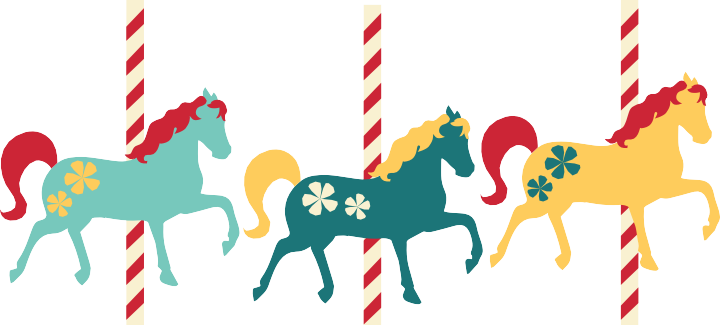 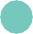 13 KASIM İLKOKULU REHBERLİK SERVİSİO Y U N U N Ç O C U KG E L İ Ş İ M İÜ Z E R İ N E E T K İ L E R İ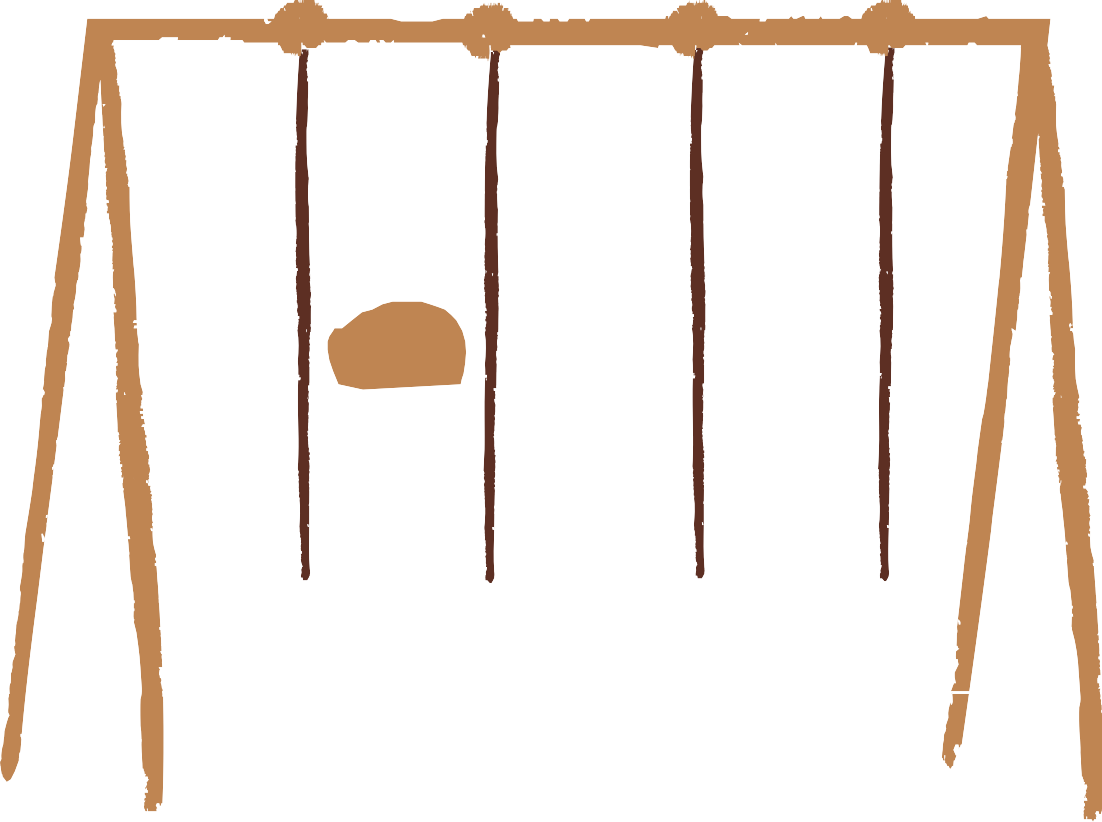 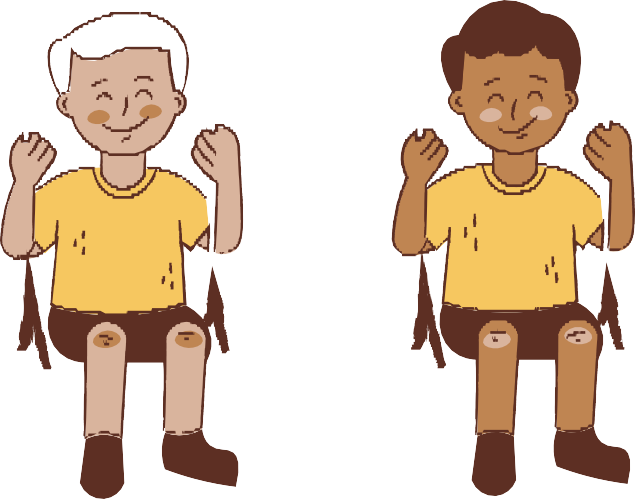                                                                 OYUN NEDİR?Oyun, çocuğun en katkısız, en çok ruhsal doyumunu sağlayan uğraştır.Çocuğun beden, ruh ve moral gelişimini sağlar, ona iyidavranışlar ve alışkanlıklar kazandırır.Oyunla coşku ve sevinç duygusunun kazandırılması istenir.Çocuklar, oyun kurallarını ve hedefleri tanıyarak, değişen şartlaraltında bunlara yönelik davranışlar oluşturarak taktik düşünce geliştirirler. Ayrıca oyun, insanların bedensel ve zihinsel gelişimine katkıda bulunan, sosyal uyum ve duygusal olgunluğu geliştirmek amacıyla kendine özgü belirli kurallara sahip, gönüllü katılım yoluyla toplumsal grup oluşturan bir etkinliktir. Yine oyun, çocukların sosyal uyum, zeka ve becerisini geliştiren, belirli bir yer ve zaman içerisinde, kendine özgü kurallarla yapılan, sadeceeğlenme yolu ile dinlenmelerini sağlayan eğlenceli bir etkinlik olarak tanımlanabilir.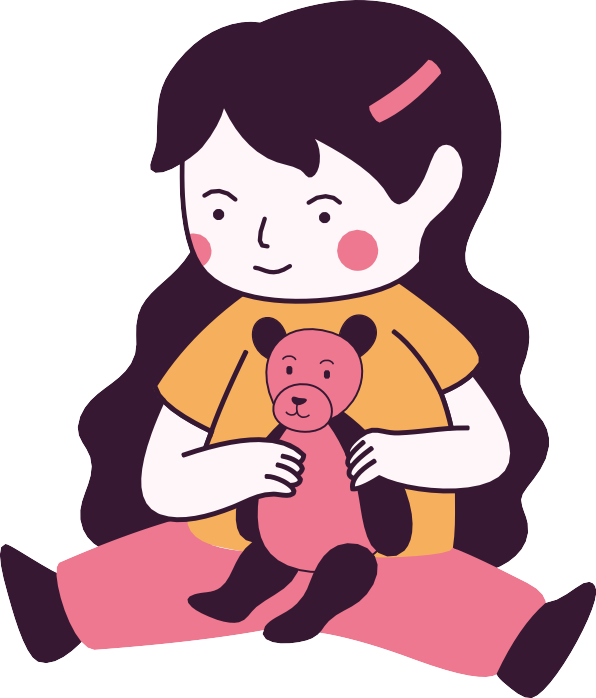 OYUNUN ÇOCUK GELİŞİMİNE ETKİLERİ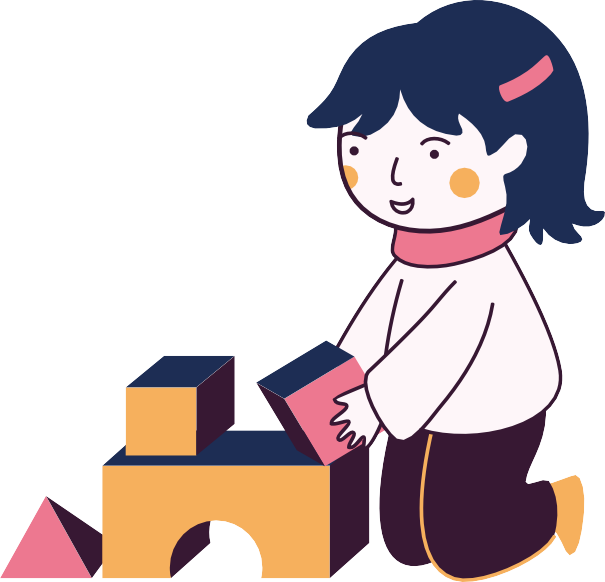 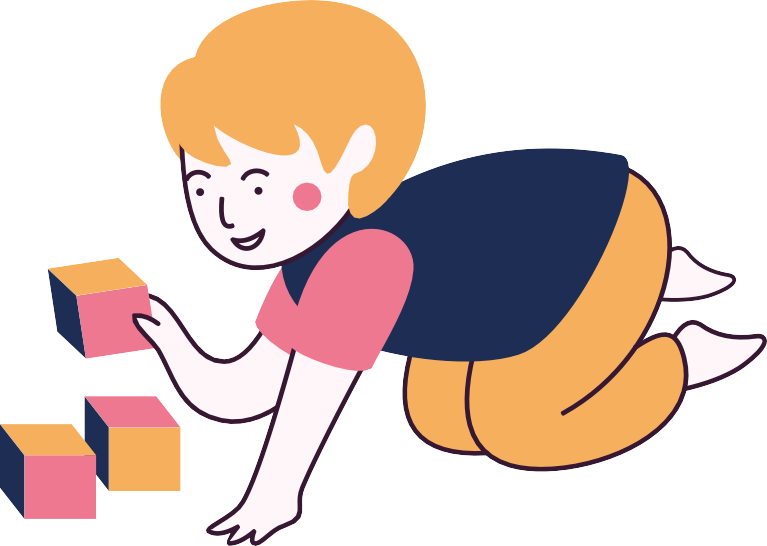 1- Oyunun fiziksel açıdan etkisi 2- Oyunun sosyal açıdan etkisiOyunun psikolojik ve duygusal açıdan etkisiOyunun zihinsel açıdan etkisi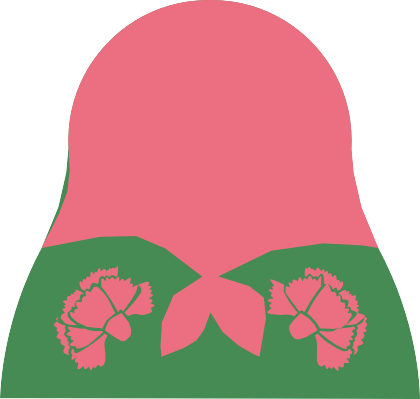 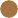 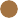 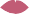 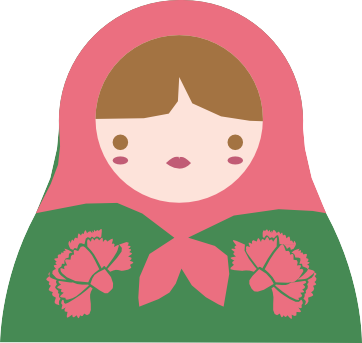 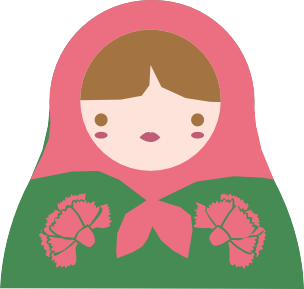 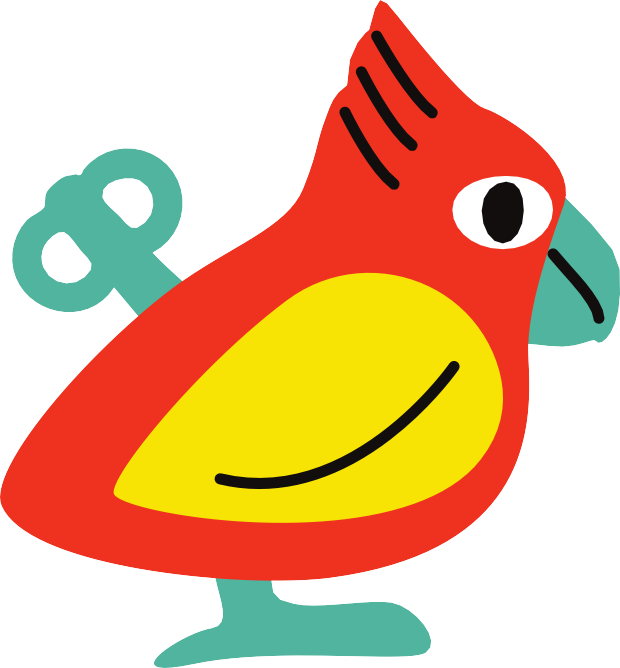 OYUNUN FİZİKSEL  AÇIDAN  ETKİSİÇocuk, sahip olduğu fiziksel yetenekleriyle diğer oyunculara karşı bir yarış halindedir. Bu mücadelede çocuğun içerisine girmiş olduğu hareketlilik öncelikle solunum, dolaşım ve sindirim sitemini olumlu etkilemektedir, ayrıca iç salgı bezlerinden daha fazla salgılama yapılmasına katkıda bulunarak gelişmesini hızlandırmaktadır.Açık havada oynanan oyunlar sayesinde güneş ışınlarından yararlanarak D vitamini alır, oksijen ve temiz hava sayesinde iştahı artar ve daha rahat uyur. Denge oyunları, top oyunları ve benzer çalışmalar çocuğa gücünü yerinde ve zamanında kullanma alışkanlığı kazandırır.Hareketli oyunlar gelişme çağındaki çocuklarda şu sistemlerin gelişmesini sağlar: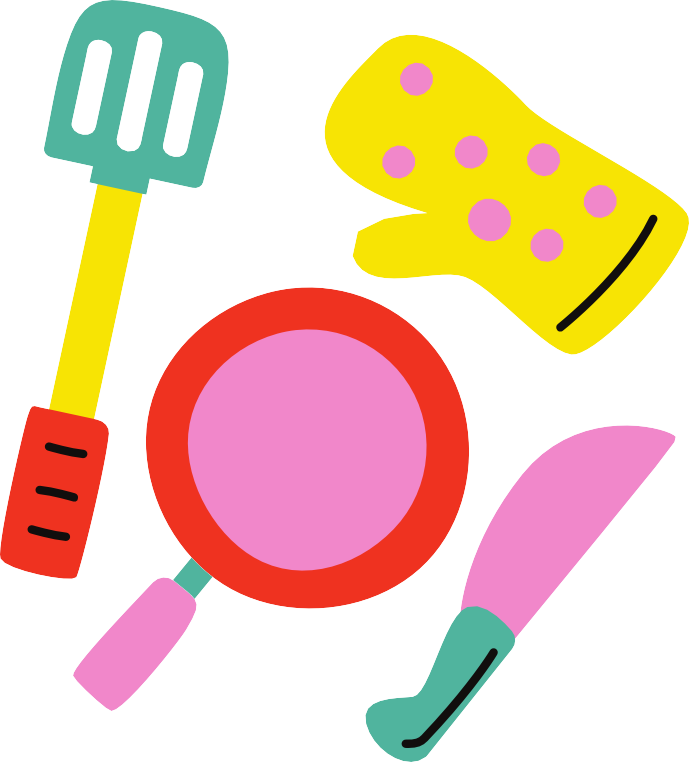 Kuvvet gelişimi Çabukluk gelişimi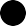 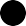 Hareketlilik ve esneklik gelişimi Dayanıklılık gelişimi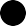 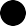 Koordinasyon ve beceri gelişimi olarak gösterir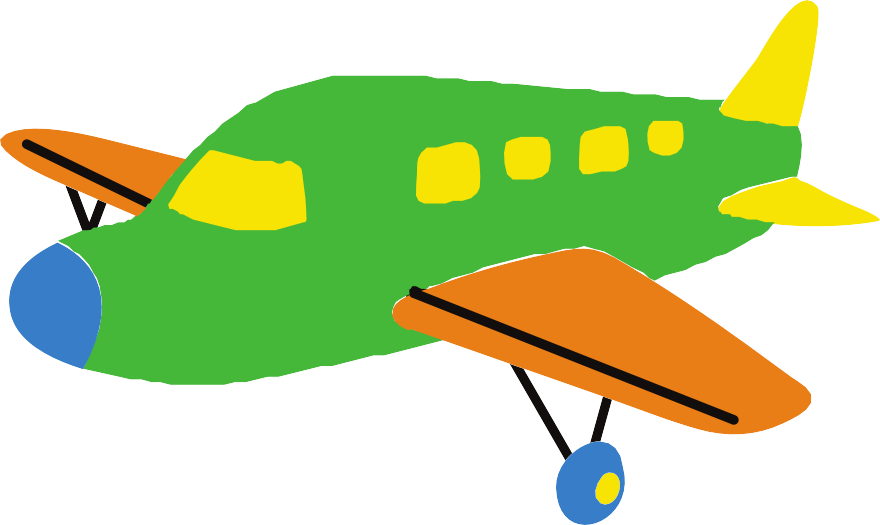 OYUNUN SOSYAL AÇIDAN ETKİSİ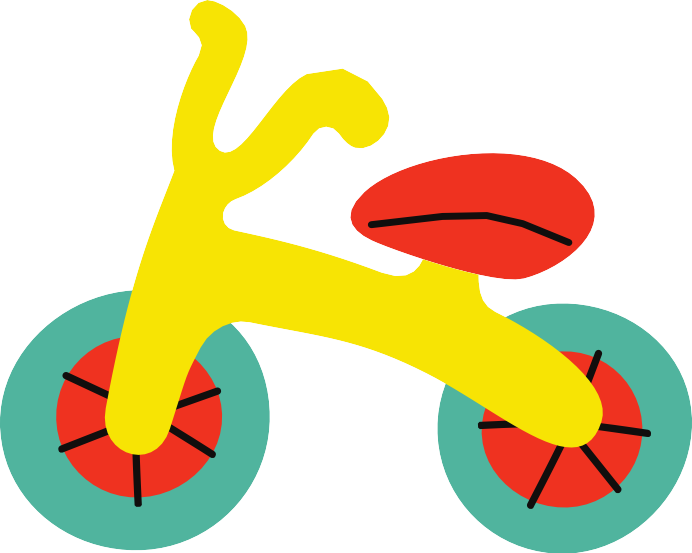 Oyun çocuk için öğrenme ortamıdır ve çocuk oynadıkça duyuları artar, yetenek ve becerileri gelişir.Oyun, çocukları iş birliğine sevk eder, onlara paylaşmacılığıöğretir.Oyun, çocuğun toplumsal bir varlık olarak gelişmesinde en doğal ortam olur.Kendi hakkını korumak, başkalarını hakkını gözetmek, iş birliğive paylaşma evde değil ancak oyun ilişkilerinde kazanılan toplumsal özelliklerdir. Bu nedenle çocuk için eğitici bir işlevivardır.Oyun, çocukları iş birliğine sevk eder, onlara paylaşmacılığı öğretir. Oyun, çocuğun toplumsal bir varlık olarak gelişmesinde en doğal ortam olur.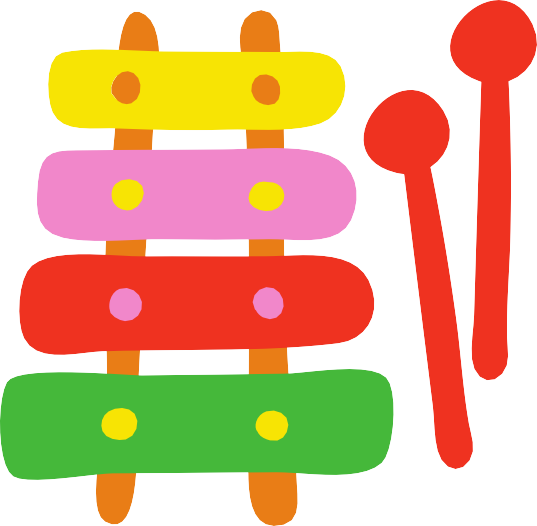 OYUNUN PSİKOLOJİK VE DUYGUSAL GELİŞİM ÜZERİNE ETKİSİÇocuk, oyun   ortamında  özgür olmalıdır, oyundaki bütün  problemleri kendi başına    çözmelidir.Çözemediği taktirde dışarıdan birinin değil, oyun arkadaşlarının yardımcı olmasını ister. Bu davranışlar çocuğun  büyüdüğünde  karşılaştığı  güçlükleri kendi kendine çözmesi için hazırlıktır.Çocuğun            oyunu, oyun  içindeki davranışları büyükler tarafından  kısıtlanır   ve engellenirse   büyüdüğünde özgürce  davranamayan, pısırık, kararsız  bir  kişilik ortaya koyar.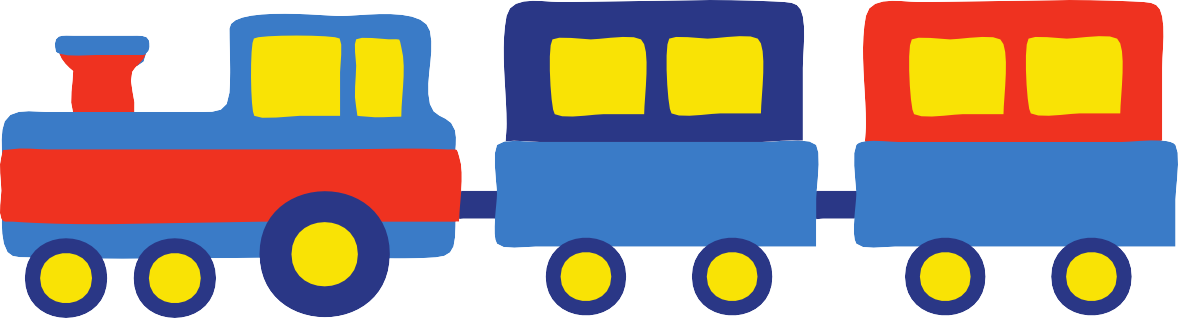 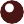 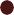 OYUNUN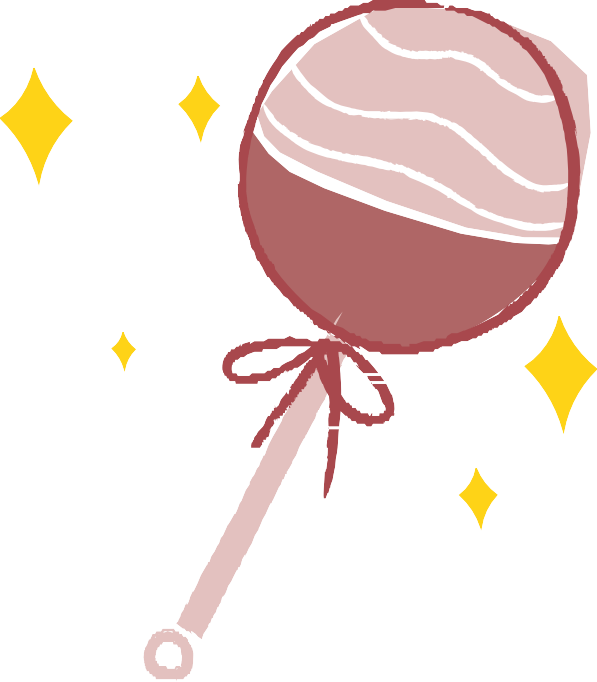 ZEKA GELİŞİMİ ÜZERİNE ETKİSİÇocuk    oyunda   her  çeşit kavramı ve nesneyi tanıyarak, kullanma özelliklerini, görevlerini öğrenir.Bu       öğrenme, zihinde  bir  bilgi  birikimi ve çalışma  açısındangelişmedir. Öğrenilen kavram ve nesnelerin ifade olarak kullanılması, kelime ve dil dağarcığına  katılması, ayrı  bir özelliktir ve dil gelişimi sağlamaktadır.Çocuğun oyunda, içerisine girmiş olduğu bu zihinsel çalışma doğru olarak; algılama, yorumlama, değerlendirme ve karar verme gibi zihinsel yetenek- lerin gelişmesini sağlar. Psikolojik gelişim içerisinde değinilen Yaratıcılık  özelliği de, psikolojik olmasına rağmen, oyunda öğrenilen   ve    geliştirilen zihinsel faaliyetlerden biridir.13 KASIM İLKOKULU REHBERLİK SERVİSİFeray ÇOPUR